Basın BülteniASTOP VEFA ÖDÜLÜ BU YIL ORAL YILMAZ’A GELDİ.ORAL YILMAZ’A ÖDÜLÜNÜ, ÖZGÜR SAVAŞ ÖZÜDOĞRU VERDİAnkara Sivil Toplum Kuruluşları Platformu’nun (ASTOP) her yıl düzenlediği vefa ödüllerine bu yıl Galatasaray damgasını vurdu. Galatasaray’ın ve Türk voleybolunun efsane ismi Oral Yılmaz, ASTOP 2017 Vefa Ödülünü aldı. GALATASARAY Yardımlaşma ve Dayanışma Sandığı Yönetim ve Denetim Kurulu Başkanı  Yılmaz’a ödülünü yine camianın önemli bir ismi Ankara Galatasaraylı Yönetici ve İş Adamları Derneği (1905 AGS) Yönetim Kurulu Başkanı Özgür Savaş Özüdoğru verdi.Ankara’da Sivil toplum Örgütlerinin çatı örgütü olan ASTOP,  2017 Vefa Ödülleri Törenini gerçekleştirdi. Çankaya Belediyesi Yılmaz Güney Sahnesi’nde yapılan Ödül Törenine çok sayıda STK Temsilcisi ve konuk katıldı. ASTOP Kurucusu ve Onursal Başkanı ve TÜSİAV Başkanı Veli Sarıtoprak’ın açılış konuşmasını yaptığı törende çeşitli kategorilerde vefa ödülleri dağıtıldı. Sarıtoprak, 2004 yılından beri verilen vefa ödüllerindeki kıstasını hatırlatarak, “Devlet ve millet hayatında, bürokraside, iş dünyasında, sporda, sanat ve kültürde bu ülkeye hizmet etmiş, hizmet ve çalışmalarıyla bu ülkede iz bırakmış büyüklerimize teşekkür etmek bizim en önemli görevimizdir. Tabi esas önemli olan da söz konusu büyüklerimize görevlerinden ayrılınca vefa göstermektir” dedi.Bu yıl Vefa Ödülü alan isimler arasında yer alan Oral Yılmaz’ı sahneye davet eden Sarıtoprak, şunları söyledi:“Çocuk voleybolunda uzun yıllar sporcu ve teknik adam olarak hizmet etti. Galatasaray’da ve Türk  Voleybol Federasyonu’nda 13 yıl Asbaşkanlık yaptı. 185 defa milli takımlarda görev yapıp, altın plaketler aldı. Türk voleybolunun efsane ve duayen ismi Oral Yılmaz, aynı zamanda sıkı bir sivil toplumcudur”GALATASARAY Yardımlaşma ve Dayanışma Sandığı Yönetim ve Denetim Kurulu Başkanı  Yılmaz’a ödülünü yine camianın önemli bir ismi Ankara Galatasaraylı Yönetici ve İş Adamları Derneği Yönetim Kurulu Başkanı, ASTOP Üyesi Özgür Savaş Özüdoğru verdi.Törende konuşan, Oral Yılmaz da ödülü almaktan duyduğu mutluluğu dile getirdi. Yılmaz, “Bu vefa küçük bir kelime gibi gözüküyorsa da içinde çok değerler taşıyor ve bence bir ömrü hatırlatıyor. Bu ödülü uygun görenlere çok teşekkür ederim. Benim için çok gurur verici” dedi. Yılmaz, konuşmasında şunları söyledi:“Şu anda bundan aldığım ilham, okulda, spor sahalarında yaşadığımız mücadeleler ve Türkiye hepimiz için olan Türkiye Cumhuriyeti’nin kuruluşundan gösterilen başarılar bizim alacağımız örnekler. Bunlardan aldığımız örnekle çalıştık, hepsinde vefayı taşıdık. Şu anda hala ilerlemiş yaşıma rağmen Galatasaray Kulübü Yardımlaşma ve Dayanışma Sandığı Başkanıyım. Aynı zamanda Disiplin Kurulu Başkanıyım. Bu yardım sandığı zaten bir vefa, nasıl bir vefa, çok cüzi bir aidat ile buradaki hastalar ziyaret ediliyor, hem sağlık hem de sosyal yardımlar yapılıyor. Cenazeler kaldırılıyor, gazete ilanları veriliyor. Bence burada vefayı devam ettiriyoruz. Hepinize çok teşekkür eder, sonsuz saygılarımı sunarım”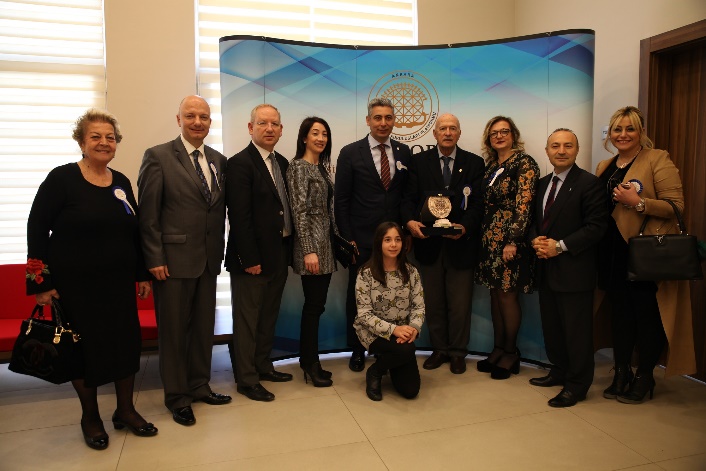 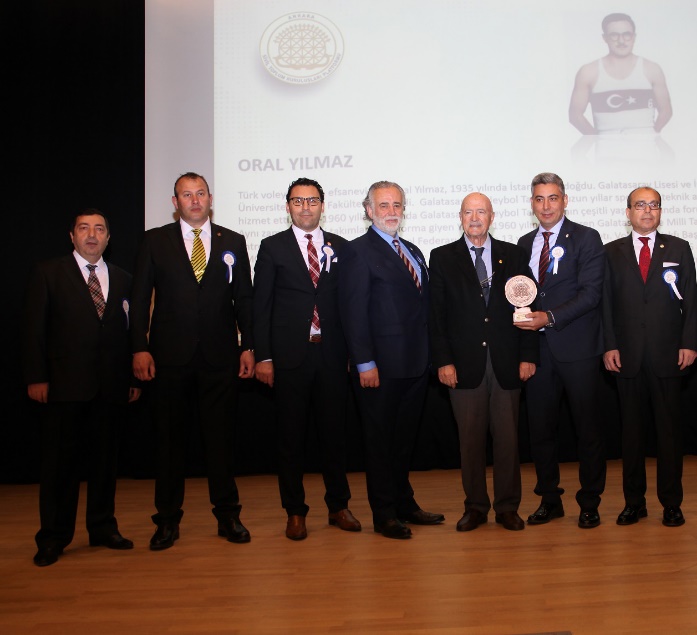 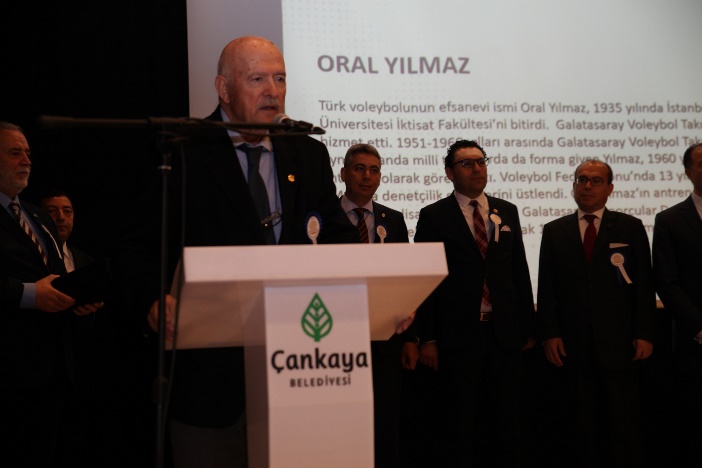 